Guía de apoyo al hogar “Inglés”PRE-KINDER	Estimados apoderados, junto con saludar y esperando que todos se encuentren muy bien juntos a sus familias, les presento la guía de apoyo con las actividades detalladas que deberán realizar los niños en conjunto con ustedes. Recuerden que el acompañamiento en las actividades es muy importante para lograr buenos resultados. Núcleo: Lenguaje verbalObjetivo de aprendizaje: N°10 Reconocer algunas palabras o mensajes sencillos de lenguas maternas de sus pares, distintas al castellano.Unidad: This is meObjetivo: Identificar tres colores, reconocer números hasta el 3, identificar miembros de la familia, distinguir género.	En la plataforma LIRMI encontrarán un video, en el que se refuerza el vocabulario presentado en la guía anterior. Cada palabra está acompañada de una imagen y su correspondiente pronunciación. Recuerden que es muy importante pausar el video para que el niño tenga tiempo de repetir, responder y ejecutar las instrucciones.	Posteriormente se encuentran las actividades del libro. Éstas pueden ser realizadas en un cuaderno si es que no cuentan con él. Sólo necesitan dibujar previamente la actividad a trabajar. Actividad N°1: Página 10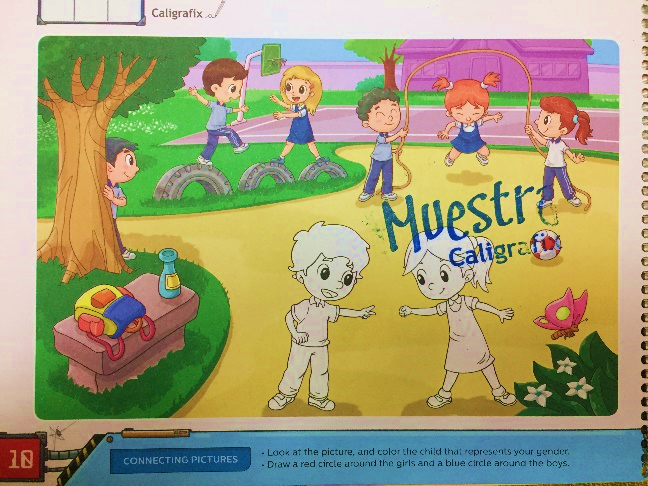 Actividad N°2: Página 12.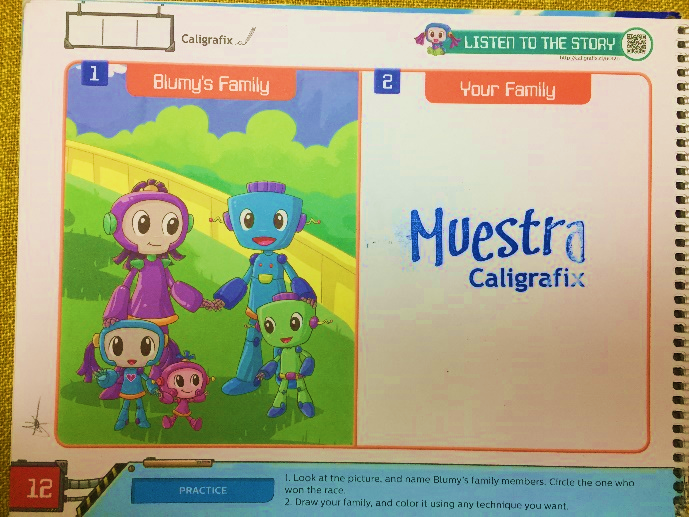 *No olvidar que, para poder evaluar sus aprendizajes, las actividades deben quedar registradas en la plataforma LIRMI mediante una FOTOGRAFÍA.